
For Immediate Release
Media Contacts:
Frank Bisciotti
AmericanTrucks.com
(610) 240-4694
Frank.Bisciotti@Turn5.comFord Ranger VS F-150How Does the Ford Ranger Compare to the F-150?Media Kit: https://www.dropbox.com/sh/rd8t4e5rmc99wb4/AADQdCYufBqb2SkanlgYKGaRa?dl=0  PAOLI, Pa. (April 23th, 2019) – With sales of the new 2019 Ford Ranger off to a healthy start, given its strong demand and transaction prices, AmericanTrucks’ Justin Dugan created this comparison video to pose the question, “Which would you guys rather prefer given the same amount of money: a lightly used F-150 or a brand-new Ranger?”Given the response from Justin’s Ranger Review video, he decided to park the two trucks side-by-side for a battle royale. Justin provides all the stats from approach and departure angles to capacities, talking pros and cons, as well as asking viewers, “Which one of these two trucks is getting your money?”Watch it here: https://www.americantrucks.com/the-haul-april2019-3.html ________________________________________________________________________________________________________About AmericanTrucksAmericanTrucks is regarded as one of the best, most reliable online aftermarket retailers providing truck parts and accessories for F150, Silverado, Sierra, and RAM. Catering to the needs and demands of late-model truck owners and enthusiasts, AmericanTrucks provides the best parts with support from genuine truck experts. Located just outside of Philadelphia, AmericanTrucks is dedicated to offering the truck community with the highest quality of parts and customer service. Please visit https://www.americantrucks.com for more information. #  #  #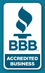 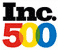 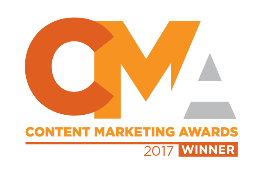 